SPRAWOZDANIE Z PRZEBIEGU STAŻUPana (i) .........................................................................................................................................                                                                  (imię i nazwisko)na stanowisku .............................................................................................................................                                                                   (nazwa stanowiska)w .................................................................................................................................................                                                                 (nazwa organizatora)Nr umowy z organizatorem ……………………………….. z dnia ……………………............................................................                           		 ................................................................(data i podpis bezrobotnego)                                                                          (podpis i imienna pieczątka opiekunabezrobotnego odbywającego staż)................................................................                   			 ....................................................................(data i podpis pracownika powiatowego urzędu pracy 		                  (podpis i imienna pieczątka organizatora)                  przyjmującego kartę)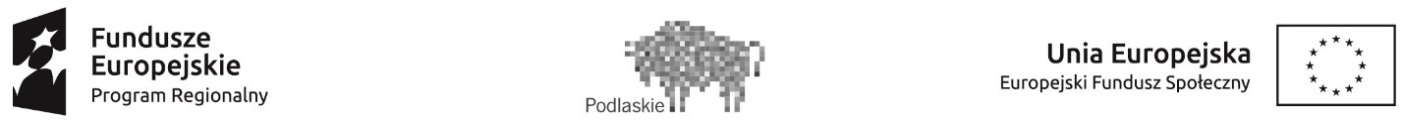 Projekt: Razem Przeciw Ograniczeniom – Współpraca zapewni Pracę (IV) w ramach Regionalnego Programu Operacyjnego Województwa Podlaskiego na lata 2014-2020 współfinansowany ze środków Europejskiego Funduszu SpołecznegoUDA-RPPD.02.01.00-20-0226/18-00Okres stażuOkres stażuRodzaj  odbywanych  zajęć  w  okresie   stażu od doUzyskane kwalifikacje lub umiejętności zawodoweUzyskane kwalifikacje lub umiejętności zawodoweUzyskane kwalifikacje lub umiejętności zawodowe